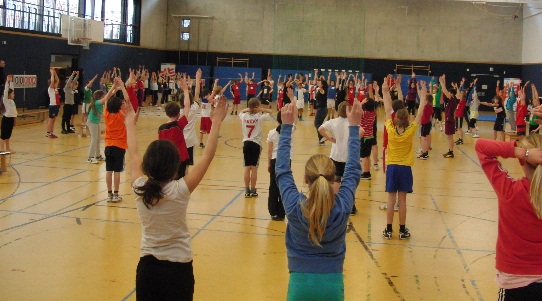 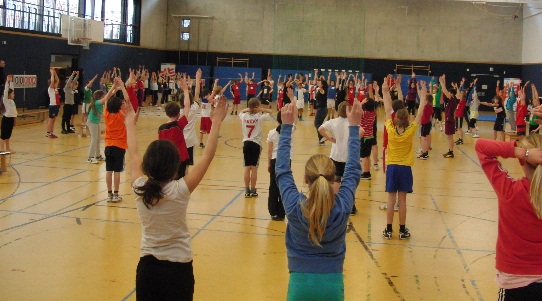 Abgeordnetenhaus BerlinFraktion CDU
Herr Hanns-Christian Hausmann
Niederkirchnerstraße 510117 Berlin					